TRABAJO 1º BCS DEL 19 DE MAYO:1º EJERCICIOS DE REPASO: 1 y 2 PÁGINA 1672º EJERCICIOS RESUELTOS PÁGINA 166: 4 y 5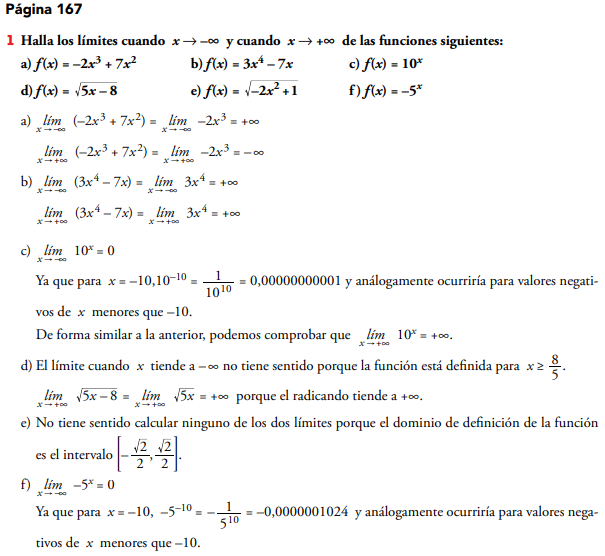 SIGUIENTE PÁGINA...EJERCICIO 2: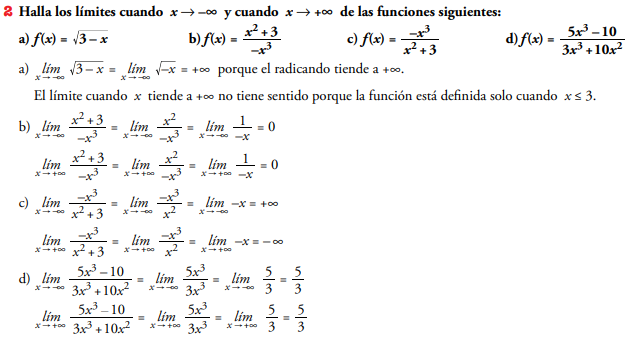 